Anexa nr. 1la Regulamentul cu privire la procedura de confirmare a legalității alegerilor, validarea și atribuirea mandatelor de primar și de consilier,aprobat prin hotărârea Comisiei Electorale Centrale nr. 1104 din 27 iunie 2023H O T Ă R Â R Ecu privire la confirmarea / infirmarea legalității alegerilor ________ din _____ ________ 20____,                                                                                                                                 (tipul scrutinului)           (data desfășurării scrutinului)în circumscripția electorală _________________________________, ______________________                                                                   (sătească/comunală/orășenească/municipală/raională)                      (denumirea localității)nr. ____/____, __________________________, validarea și atribuirea  mandatelor de consilier                              (denumirea raionului/municipiului/UTA Găgăuzia) și declararea candidaților supleanți în Consiliul_______________________________________,                                                                                                                               (sătesc/comunal/orășenesc/municipal/raional)______________________________________,_________________________________________.                                    (denumirea localității)                                                (denumirea raionului/municipiului/UTA Găgăuzia)din _____ ____________ 20___                                                                             nr. _____La data ____ _______________ 20___, în circumscripția electorală ____________________,                                                                                                                        (sătească/comunală/orășenească/municipală/raională)__________________ nr. ___/___, în contextul organizării ________________________________                                                                                                                                             (tipul și data scrutinului)s-au desfășurat alegerile pentru o nouă componență a Consiliului ____________________________,                                                                                                                                             (sătesc/comunal/orășenesc/municipal/raional)________________ ,___________________________________. La procedura de vot au participat      (denumirea localității)                   (denumirea raionului/municipiului/UTA Găgăuzia)________ alegători din _______ incluși în listele electorale. Astfel, alegerile sunt considerate valabile / nevalabile în condițiile art. 175 alin. (1) din Codul electoral nr. 325/2022.	În buletinele de vot pentru alegerea Consiliului ______________________, _____________                                                                                                                                (sătesc/comunal/orășenesc/municipal/raional) (denumirea localității)au fost înscriși ____ concurenți electorali, care au obținut voturi valabil exprimate, după cum urmează:	În conformitate cu art. 172 din Codul electoral nr. 325/2022 și pct. 17 din Regulamentul cu privire la procedura de confirmare sau infirmare a legalității alegerilor și de validare și atribuire a mandatelor de primar și de consilier, aprobat prin hotărârea Comisiei Electorale Centrale nr. ____ din _______ 2023, a fost întocmit șirul descrescător de voturi valabil exprimate la alegerea Consiliului _________________________________, ______________.     (sătesc/comunal/orășenesc/municipal/raional)            (denumirea localității)Conform valorilor șirului descrescător, mandatele de consilier se repartizează concurenților electorali, după cum urmează:		Conform prevederilor art. 172 alin. (4) și (5) din Codul electoral nr. 325/2022, candidaților pentru funcția de consilier li se atribuie mandate în ordinea înscrierii acestora pe liste, începând cu lista pentru care s-au exprimat cele mai multe voturi, iar candidatul independent este declarat ales dacă numărul de voturi valabil exprimate pentru el se încadrează în șirul descrescător. Totodată, conform alin. (9) din articolul menționat supra, candidații care au fost incluși în listă, dar nu au fost aleși sunt declarați candidați supleanți.	În vederea respectării prevederilor art. 174 alin. (3) din Codul electoral, domnul/doamna __________________, fiind ales /aleasă concomitent în funcțiile de consilier în Consiliul _______         (nume/prenume)___________________________, _______________ și primar al __________________________, (sătesc/comunal/orășenesc/municipal/raional)          (denumirea localității)                                              (satului/comunei/orașului/municipiului)__________________, la data de _____ ______________ 20 ____, a depus la consiliul electoral de      (denumirea localității)circumscripție consimțământul de a fi validat în funcția de ____________________.                                                                                                                                                           (primar/consilier) 	Astfel, în temeiul art. 84, 91 alin. (3), 97 alin. (2), 172 și 174 din Codul electoral, și în conformitate cu pct. 9 și 11 din Regulamentul cu privire la procedura de confirmare sau infirmare a legalității alegerilor locale, validarea și atribuirea mandatelor de primar și de consilier, aprobat prin hotărârea Comisiei Electorale Centrale nr. ______/_______, Consiliul electoral al circumscripției electorale___________________________________, nr. ____/____, h o t ă r ă ș t e:                                                                          (sătești/comunale/orășenești/municipale/raionale)                    	1. Se confirmă legalitatea alegerilor consilierilor în Consiliul ________________________,                                                                                                                          (sătesc/comunal/orășenesc/municipal/raional)   ________________, _________________________________, din ____ _______________ 20___.       (denumirea localității)              (denumirea raionului/municipiului/UTA Găgăuzia)		2.  Se aprobă Șirul descrescător de voturi valabil exprimate la alegerea Consiliului _______ ________________________, ____________, ________________________, conform anexei nr. 1. (sătesc/comunal/orășenesc/municipal/raional)  (denumirea localității)  (denumirea raionului/municipiului/UTA Găgăuzia)	3. Se validează și se atribuie mandatele de consilier în Consiliul ______________________,                                                                                                                                     (sătesc/comunal/orășenesc/municipal/raional)________________, _______________________________, candidaților conform anexei nr. 2.     (denumirea localității)              (denumirea raionului/municipiului/UTA Găgăuzia)	4. Se confirmă lista candidaților supleanți la funcția de consilier în Consiliul ____________,                                                                                                                                                (sătesc/comunal/orășenesc/municipal/raional)_________________, _____________________________, candidaților conform anexei nr. 3.     (denumirea localității)              (denumirea raionului/municipiului/UTA Găgăuzia)5. După caz, concurentul electoral ________________________________ nu se include în lista candidaților supleanți la funcția de consilier în Consiliul _______________________________,                                                                                                                                                          (sătesc/comunal/orășenesc/municipal/raional)_________________, _____________________________, întrucât nu a acumulat niciun vot.     (denumirea localității)      (denumirea raionului/municipiului/UTA Găgăuzia)6. Prezenta hotărâre intră în vigoare la data adoptării, se transmite Comisiei Electorale Centrale prin intermediul  consiliului electoral de circumscripție și poate fi contestată în decurs de 3 zile calendaristice de la data adoptării, prin depunerea cererii prealabile la organul electoral ierarhic superior. Președintele consiliului electoral de circumscripție                                   ____________                _________________                                                                                           semnătura 	                        nume, prenumeL.Ş.Anexa nr. 1la hotărârea Consiliului electoral de circumscripție _____________ nr. ______din _______________Consiliul _____________________________,_________________ - _____ mandate de consilier.                           (sătesc/comunal/orășenesc/municipal/raional)             (denumirea localității)	Președintele consiliului electoral de circumscripție                                   ____________                _________________                                                                                             semnătura 	                       nume, prenume                         L.Ş.      Anexa nr. 2la hotărârea Consiliului electoral de circumscripție _____________ nr. ______din _______________LISTA*consilierilor cărora li s-au atribuit mandate în Consiliul _________________________,                                                                                                                                                                                                                            (sătesc/comunal/orășenesc/municipal/raional)   ________________, _________________________________, potrivit rezultatelor alegerilor                   (denumirea localității)                (denumirea raionului/municipiului/UTA Găgăuzia)alegerilor  __________________________ din ____ ________________ 20____                                                                    (tipul scrutinului)                                            (data desfășurării scrutinului)*Lista se va întocmi:- în ordinea descrescătoare a voturilor acumulate de concurenții electorali;- conform ordinii din listele prezentate de partidele politice / blocurile electorale.Președintele consiliului electoral de circumscripție                                   ____________                _________________                                                                                        semnătura 	                       nume, prenume	         L.Ş.Anexa nr. 3la hotărârea Consiliului electoral de circumscripție _____________ nr. ______din ________________LISTA* candidaților declarați supleanți la funcția de consilier în Consiliul ______________________,                                                                                                                                                                                                                   (sătesc/comunal/orășenesc/municipal/raional)                                                           ________________, _________________________________, potrivit rezultatelor alegerilor                   (denumirea localității)                (denumirea raionului/municipiului/UTA Găgăuzia)alegerilor  __________________________ din ____ ________________ 20____                                                            (tipul scrutinului)                                            (data desfășurării scrutinului)**Lista se va întocmi:- în ordinea descrescătoare a voturilor acumulate de concurenții electorali;- conform ordinii din listele prezentate de partidele politice/blocurile electorale.Președintele consiliului electoral de circumscripție                                   ____________                _________________         L.Ş.                                                                          semnătura 	                       nume, prenumeAnexa nr. 2la Regulamentul cu privire la procedura de confirmare a legalității alegerilor, validarea și atribuirea mandatelor de primar și de consilier,aprobat prin hotărârea Comisiei Electorale Centrale nr. 1104 din 27 iunie 2023Modelul hotărârii cu privire la validarea și atribuirea mandatului de primar ales din turul întâi H O T Ă R Â R Ecu privire la confirmarea /infirmarea legalității alegerilor ___________ din _____ ______ 20___,                                                                                                                                                     (tipul scrutinului)        (data desfășurării scrutinului)în circumscripția electorală ________________________________, ______________________                                                                    (sătească/comunală/orășenească/municipală/raională)                    (denumirea localității)nr. ____/____, ____________________________________ și validarea mandatului de primar al_______________________,  ___________________, _________________________________        (satului/comunei/orașului/municipiului)                   (denumirea localității)                      (denumirea raionului/municipiului/UTA Găgăuzia)din _____ ____________ 20___                                                                             nr. _____La data ____ _____________ 20___, în circumscripția electorală ____________________,                                                                                                                                   (sătească/comunală/orășenească/municipală/raională)__________________ nr. ___/___, în cadrul alegerilor _______________________________                                                                                                                                                           (tipul și data scrutinului)s-a desfășurat procesul de vot pentru funcția de primar al___________________, _____________,                                                                                                                             (satului/comunei/orașului/municipiului)      (denumirea localității)__________________________________. La procedura de vot au participat _________ alegători     (denumirea raionului/municipiului/UTA Găgăuzia)din _______ incluși în listele electorale. Astfel, alegerile sunt considerate valabile/nevalabile în condițiile art. 175 alin. (1) din Codul electoral nr. 325/2022.	În buletinele de vot pentru alegerea primarului _____________________, _____________                                                                                                                                   (satului/comunei/orașului/municipiului) (denumirea localității)au fost înscriși ___ concurenți electorali, care au obținut voturi valabil exprimate, după cum urmează:Conform prevederilor art. 173 alin. (1) din Codul electoral nr. 325/2022, candidatul pentru funcția de primar se consideră ales dacă a întrunit mai mult de jumătate din voturile valabil exprimate ale alegătorilor care au participat la votare.	Astfel, în temeiul art. 84, 91 alin. (3), 97 alin. (2), 173 și 174 din Codul electoral nr. 325/2022 și în conformitate cu pct. 9 și 11 din Regulamentul cu privire la procedura de validare şi atribuire a mandatelor de primar și de consilier, aprobat prin hotărârea Comisiei Electorale Centrale nr. ______/_______, Consiliul electoral al circumscripției electorale ___________________________________________________________________________,                                                    (sătești/comunale/orășenești/municipale/raionale)____________________ nr. ____/____, _________________________________ h o t ă r ă ș t e:        (denumirea localității)                                                (denumirea raionului/municipiului/UTA Găgăuzia)	1. Se confirmă legalitatea alegerilor primarului_____________________, _____________                                                             (satului/comunei/orașului/municipiului)   (denumirea localității)_________________________________, din ____ _______________ 20___. (denumirea raionului/municipiului/UTA Găgăuzia)	2. Se validează mandatul primarului ales în ____________________, ________________,	                                           (satul/comuna/orașul/municipiul)     (denumirea localității)______________________________ (IDNP____________), __________________________.       (numele/prenumele primarului ales)                                                                 (desemnat de către/ candidat independent) 3. Prezenta hotărâre intră în vigoare la data adoptării, se transmite organului electoral superior și poate fi contestată în decurs de 3 zile calendaristice de la data adoptării, prin depunerea cererii prealabile la consiliul electoral de circumscripție / Comisia Electorală Centrală. Președintele consiliului electoral de circumscripție                                   ____________                _________________                                                                                           semnătura 	                       nume, prenumeL.Ş.Anexa nr. 3la Regulamentul cu privire la procedura de confirmare a legalității alegerilor, validarea și atribuirea mandatelor de primar și de consilier,aprobat prin hotărârea Comisiei Electorale Centrale nr. 1104 din 27 iunie 2023Modelul hotărârii cu privire la validarea și atribuirea mandatului de primar ales în al doilea turH O T Ă R Â R Ecu privire la confirmarea/ infirmarea legalității alegerilor ____________ din ___ ________ 20__,                                                                                                                                 (tipul scrutinului)    (data desfășurării scrutinului)în circumscripția electorală _______________________________, ______________________                                                                (sătească/comunală/orășenească/municipală/raională)            (denumirea localității)nr. ____/____, ___________________________________ și validarea mandatului de primar al________________________,  ___________________, _______________________________    (satului/comunei/orașului/municipiului)         (denumirea localității)               (denumirea raionului/municipiului/UTA Găgăuzia)din _____ ____________ 20___                                                                             nr. _____La data ____ _______________ 20___, în circumscripția electorală ___________________,                                                                                                                                   (sătească/comunală/orășenească/municipală/raională)__________________ nr. ___/___, în cadrul alegerilor _______________________________                                                                                                                                                            (tipul și data scrutinului)s-a desfășurat procesul de vot pentru funcția de primar al_____________________, ____________,                                                                                                                                 (satului/comunei/orașului/municipiului)   (denumirea localității)___________________________________. La procedura de vot au participat ________ alegători     (denumirea raionului/municipiului/UTA Găgăuzia)din _______ incluși în listele electorale. Astfel, alegerile sunt considerate valabile în condițiile art. 175 alin. (1) din Codul electoral nr. 325/2022.	În buletinele de vot pentru alegerea primarului ______________________, _____________                                                                                                                        (satului/comunei/orașului/municipiului) (denumirea localității)au fost înscriși ___ candidați desemnați de partide politice, ___ candidați desemnați de blocurile electorale și ___ candidați independenți, care au obținut voturi valabil exprimate, după cum urmează:	Conform prevederilor art. 173 alin. (1) din Codul electoral nr. 325/2022, candidatul pentru funcția de primar se consideră ales dacă a întrunit mai mult de jumătate din voturile valabil exprimate ale alegătorilor care au participat la votare.	Având în vedere că niciun candidat pentru funcția de primar nu a întrunit în primul tur de scrutin organizat la ____ ___________ 20____ mai mult de jumătate din numărul de voturi valabil exprimate ale alegătorilor care au participat la votare, prin hotărârea CEC nr. ______ din ____ _____________ ____, s-a stabilit pentru data ____ _____________ 20___, desfășurarea celui de-al doilea tur al alegerilor pentru funcția de primar al ________________________,______________.                                                                                                                           (satului/comunei/orașului/municipiului)        (denumirea localității)	La cel de-al doilea tur de scrutin au participat _________ alegători din _______ incluși în listele electorale de bază. Astfel, alegerile sunt considerate valabile în condițiile art. 175 alin. (1) din Codul electoral nr. 325/2022.	Candidații electorali care au trecut în turul doi de scrutin au obținut voturi valabil exprimate, după cum urmează:	Conform prevederilor art. 173 alin. (4) din Codul electoral nr. 325/2022, la al doilea tur de scrutin se consideră ales candidatul care a obținut cel mai mare număr de voturi.  	Astfel, în temeiul art. 84, 91 alin. (3), 97 alin. (2), 173 și 174 din Codul electoral nr. 325/2022 și în conformitate cu pct. 9 și 11 din Regulamentul cu privire la procedura de validare şi atribuire a mandatelor de primar și de consilier, aprobat prin hotărârea Comisiei Electorale Centrale nr. ______/_______, Consiliul electoral al circumscripției electorale_________________,                                                                                                                                                            (sătești/comunale/orășenești/municipale/raionale)____________________ nr. ____/____, __________________________________ h o t ă r ă ș t e:           (denumirea localității)                                                           (denumirea raionului/municipiului/UTA Găgăuzia)	1. Se confirmă legalitatea alegerilor primarului______________________, _____________                                                                                          (satului/comunei/orașului/municipiului) (denumirea localității)_________________________________, din ____ _______________ 20___. (denumirea raionului/municipiului/UTA Găgăuzia)           2. Se validează mandatul primarului ales în ____________________, ________________,	                                                    (satul/comuna/orașul/municipiul)           (denumirea localității)___________________________ (IDNP_______________), __________________________.       (numele/prenumele primarului ales)                                                                       (desemnat de către/ candidat independent) 3. Prezenta hotărâre intră în vigoare la data adoptării, se transmite organului electoral superior și poate fi contestată în decurs de 3 zile calendaristice de la data adoptării, prin depunerea cererii prealabile la Consiliul electoral de circumscripție/Comisia Electorală Centrală. Președintele consiliului electoral de circumscripție                                   ____________                _________________                                                                                           semnătura 	                       nume, prenumeL.Ş.Anexa nr. 4la Regulamentul cu privire la procedura de confirmare a legalității alegerilor, validarea și atribuirea mandatelor de primar și de consilier,aprobat prin hotărârea Comisiei Electorale Centrale nr. 1104 din 27 iunie 2023Consiliul electoral al circumscripției_________________________nr. _____DECLARAŢIE*Subsemnatul(a), ___________________________________________________________,                                                                                  (nume, prenume)de pe lista ______________________________________________________________________,                                            (denumirea partidului, blocului electoral sau mențiunea „candidat independent”)în conformitate cu prevederile art. 174 alin. (3) din Codul electoral solicit să-mi fie validat mandatul de ____________________________________________________________________________,                                                                                     (funcția)__________________________________________________________________________.(denumirea satului (comunei), orașului( municipiului), raionului, UTA Găgăuzia)Sunt de acord ca datele înscrise să fie utilizate pentru a fi procesate şi verificate în vederea elaborării de studii statistice, precum și făcute publice, cu respectarea prevederilor Legii nr. 133 din  8 iulie 2011 privind protecția datelor cu caracter personal._____ _________________                                                                ___________________(data)                                                                                                               (semnătura)Date de contact:________________________________________                                                                                                            (domiciliul)________________________________________                                                                                            (nr. telefon: serv., dom., mob.)                                                                                                                                                                                                      ________________________________________                                                                                        locul de muncă, funcția_______________________________* Declarația se completează personal de către candidat.Anexa nr. 5la Regulamentul cu privire la procedura de confirmare a legalității alegerilor, validarea și atribuirea mandatelor de primar și de consilier,aprobat prin hotărârea Comisiei Electorale Centrale nr. 1104 din 27 iunie 2023ANTETUL AUTORITĂŢII PUBLICE LOCALENr. _______ din _____________Comisia Electorală CentralăPrin prezenta, în conformitate cu prevederile art. 5 alin. (9) lit. d) și alin. (10) din Legea nr. 768/2000 privind statutul alesului local şi în conformitate cu pct. 25 lit. d) și 26 din Regulamentul cu privire la procedura de confirmare sau infirmare a legalității alegerilor, validarea și atribuirea mandatelor de primar și de consilier, aprobat prin hotărârea Comisiei Electorale Centrale nr. __/2023 vă informăm  despre _______________ domnului/doamnei_______________________,                                                                         (demisia/decesul)                                                             (nume/prenume)                                                          primar al  satului/comunei/orașului/municipiului _______________________________________,                                                                                 (denumirea satului (comunei), orașului (municipiului)   raionul/municipiul ____________________________________________________________ .                                                                      (denumirea raionului/municipiului/UTA Găgăuzia)La prezenta se anexează:1. Cererea de demisie a primarului __________________________________ (în original)                                                                                       (nume, prenume)/ Certificatul de deces al primarului _______________________ (în copie autentificată).                                                                                     (nume, prenume)            ______________________                ______________           ___________________                                  (funcția)                                                 (semnătura)                              (nume, prenume)Anexa nr. 6la Regulamentul cu privire la procedura de confirmare a legalității alegerilor, validarea și atribuirea mandatelor de primar și de consilier,aprobat prin hotărârea Comisiei Electorale Centrale nr. 1104 din 27 iunie 2023Comisia Electorală CentralăCERERE (de demisie)*Subsemnatul(a), ____________________________________ , consilier în Consiliul sătesc/ comunal/orășenesc/municipal/raional ________________________________________________                                                                                                               (denumirea localității)raionul ______________________, ales/aleasă pe lista __________________________________,                                                                                                              (denumirea partidului, blocului electoral,_____________________________________________________________________________                                                   sau mențiunea „candidat independent”)anunț că îmi depun mandatul de consilier și solicit ridicarea acestuia.Sunt de acord ca datele înscrise să fie utilizate pentru a fi procesate și verificate în vederea inițierii procedurii de ridicare a mandatului de consilier, elaborării de studii statistice, precum şi făcute publice, cu respectarea prevederilor Legii nr. 133/2011 privind protecția datelor cu caracter personal.______________________                                                                          _________________        (data/luna/anul semnării)                                                                                                         (semnătura)Parafa de confirmare:(se completează în cazul depunerii cererii prin intermediul secretarului consiliului local sau, după caz, al președintele raionului )Eu, subsemnatul (a), ________________ , având calitatea de______________________________                                     (nume, prenume)                          (secretar al consiliului local, după caz, președinte al raionului )_________________________________, confirm că cererea a fost depusă personal de consilier.         (denumirea localității, raionului)_______________________                                                                         __________________          (nume, prenume)                                                                                                                (semnătura)                                                                                                         L.Ș.Datele mele de contact (secretarul consiliului local sau, după caz, președintele raionului):_____________________/____________________________/___________________________        (nr. telefon: serviciu)                         (nr. telefon: mobil)                                               (e-mail)_______________________________________ *Cererea se completează personal de către consilier.Anexa nr. 7la Regulamentul cu privire la procedura de confirmare a legalității alegerilor, validarea și atribuirea mandatelor de primar și de consilier,aprobat prin hotărârea Comisiei Electorale Centrale nr. 1104 din 27 iunie 2023ANTETUL AUTORITĂŢII PUBLICE LOCALED E C I Z I E nr. _______din _________________________(data/luna/anul)Cu privire la ridicarea mandatului de consilierîn Consiliul _____________________________                                          (denumirea consiliului)Având în vedere absența fără motive întemeiate de la 3 ședințe consecutive ale Consiliului ____________________________ a consilierului _________________________________,	(denumirea consiliului)				                           (nume, prenume)ales pe lista ____________________________________________________________________,                     (denumirea partidului, blocului electoral, sau mențiunea „candidat independent”)care au avut loc în data de ______, în data de ______  și în data de ______, precum și în temeiul art. 14 alin. (2) lit. z) din Legea nr. 436/2006 privind administrația publică locală, art. 5 alin. (2) lit. a), alin. (3) și (5) din Legea nr. 768/2000 privind statutul alesului local și art. 10 alin. (1) și 209 alin. (1) lit. b) din Codul administrativ nr. 116/2018, Consiliul ___________________________ DECIDE:                                                                                                                                                                                                               (denumirea consiliului)                                                                               1. Se ridică mandatul consilierului ____________________________________________,							       (nume, prenume)ales pe lista* ____________________________________________________________________,                     (denumirea partidului, blocului electoral, sau mențiunea „candidat independent”)în legătură cu absența fără motive întemeiate de la trei ședințe consecutive ale consiliului.2. Se declară vacant mandatul de consilier în Consiliul __________________________                                                                                                                                  (denumirea consiliului) ce aparține ________________ / deținut de candidatul independent. 3. Prezenta decizie se aduce la cunoștința persoanei vizate, și se obligă secretarul Consiliului ___________________, să o transmită  Comisiei Electorale Centrale în termen de 15            (denumirea consiliului)zile de la data adoptării.4. Prezenta decizie intră în vigoare la data adoptării, se publică în Registrul de stat al actelor locale și poate fi contestată  în decurs de 30 de zile de la data comunicării fără respectarea procedurii prealabile la ______________________________________________________________.                          (se va indica denumirea instanței de judecată competentă pentru examinarea litigiilor de contencios administrativ)Președintele ședinței    	________________                        ___________________________ 			                           (semnătura)			         (nume, prenume)Secretarul consiliului           ________________                        ___________________________ 			                        (semnătura)	                                        (nume, prenume)                                        L.Ș.Anexa nr. 8la Regulamentul cu privire la procedura de confirmare a legalității alegerilor, validarea și atribuirea mandatelor de primar și de consilier,aprobat prin hotărârea Comisiei Electorale Centrale nr. 1104 din 27 iunie 2023ANTETUL AUTORITĂŢII PUBLICE LOCALED E C I Z I A  nr. ______din  _________________________(data/luna/anul)Cu privire la ridicarea mandatului de consilierîn Consiliul _____________________________                                      (denumirea consiliului)La data de __________________ Consiliul ___________________ a recepționat* sentința                                                     (ziua, luna, anul)                                   (denumirea consiliului)irevocabilă de condamnare la privațiune de libertate / hotărârea definitivă și irevocabilă prin care se interzice de a ocupa funcția de consilier pentru o perioadă mai mare de 5 luni/ în privința consilierului _____________________________________________________________________ ales pe lista                                           (nume, prenume)__________________________________________________________________________.                  (denumirea partidului, blocului electoral sau mențiunea „candidat independent”)                         În temeiul art. 14 alin. (2) lit. z) din Legea nr. 436/2006 privind administrația publică locală, art. 5 alin. (2) lit. f) alin. (3) și (5)-(7) din Legea nr. 768/2000 privind statutul alesului local și art. 10 alin. (1) și 209 alin. (1) lit. b) din Codul administrativ nr. 116/2018, Consiliul ___________ DECIDE:                                                                                                                    (denumirea consiliului)1. Se ridică mandatul consilierului ____________________________________________,								      (nume, prenume)ales pe lista _____________________________________________________________________,                   (denumirea partidului, blocului electoral sau mențiunea „candidat independent”)în legătură cu existența * sentinței irevocabile de condamnare la privațiune de libertate / hotărârii definitive și irevocabile prin care se interzice de a ocupa funcția de consilier pentru o perioadă mai mare de 5 luni.2. Se declară vacant mandatul de consilier în Consiliul _________________________                                                                                                                                  (denumirea consiliului) ce aparține_______________ / deținut de candidatul independent.3. Prezenta decizie se aduce la cunoștința persoanei vizate și se obligă secretarul Consiliului _________________ să o transmită  Comisiei Electorale Centrale în termen de 15            (denumirea consiliului)zile de la data adoptării.4. Prezenta decizie intră în vigoare la data adoptării, se publică în Registrul de stat a actelor locale și poate fi contestată  în decurs de 30 de zile de la data comunicării fără respectarea procedurii prealabile la _________________________________________________________.                                        (se va indica denumirea instanței de judecată competentă pentru examinarea litigiilor de contencios administrativ)Președintele ședinței    ________________                        ___________________________ 			             (semnătura)		                            (nume, prenume)Secretarul consiliului    ________________                        ___________________________ 			             (semnătura)		                              (nume, prenume)Anexa nr. 9la Regulamentul cu privire la procedura de confirmare a legalității alegerilor, validarea și atribuirea mandatelor de primar și de consilier,aprobat prin hotărârea Comisiei Electorale Centrale nr. 1104 din 27 iunie 2023Comisia Electorală CentralăDECLARAŢIE *         Subsemnatul(a), _______________________________________ , candidat supleant pe lista(nume, prenume)_________________________________________________________, îmi dau consimțământul   (denumirea partidului, blocului electoral  sau mențiunea „candidat independent”)pentru atribuirea mandatului vacant de consilier în Consiliul sătesc/comunal/orășenesc/municipal/raional _______________________________________________________________________.                             (denumirea satului (comunei), orașului( municipiului), raionului, UTA Găgăuzia)Declar pe propria răspundere că nu cad sub incidența restricțiilor pentru ocuparea funcției de consilier. Sunt de acord ca datele înscrise să fie utilizate pentru obținerea de informații suplimentare, stocate în baza de date a Comisiei Electorale Centrale, procesate şi verificate în vederea inițierii procedurii de atribuire a mandatului de consilier, elaborării de studii statistice, precum şi făcute publice, cu respectarea prevederilor Legii nr. 133 din 8 iulie 2011 privind protecția datelor cu caracter personal.___________________                                                                          _____________________                         (data/luna/anul semnării)                                                                                                                   (semnătura)                     Date de contact:Parafa de confirmare:(se completează în cazul depunerii prin intermediul secretarului consiliului local după caz, președintele raionului )Eu, subsemnatul (a), ________________ , având calitatea de______________________________                                     (nume, prenume)                          (secretar al consiliului local, după caz, președinte al raionului )_________________________________, confirm că cererea a fost depusă personal de către          (denumirea localității, raionului)candidat.______________________                                                                         __________________          (nume, prenume)                                                                                                                (semnătura)                                                                                                         L.Ș.Datele mele de contact (secretarul consiliului local sau, după caz, președintele raionului):_____________________/____________________________/___________________________        (nr. telefon: serviciu)                         (nr. telefon: mobil)                                               (e-mail)_______________________________________* Declaraţia se completează personal de către candidat.Anexa nr. 10La Regulamentul cu privire la procedura de confirmare a legalității alegerilor, validarea și atribuirea mandatelor de primar și de consilier,aprobat prin hotărârea Comisiei Electorale Centrale nr. 1104 din 27 iunie 2023ANTETUL AUTORITĂŢII PUBLICE LOCALENr. _________ din _____________Comisia Electorală CentralăADEVERINŢĂSe adeverește prin prezenta faptul imposibilității identificării pe teritoriul localității a candidatului supleant ____________________________________________________ pe lista(nume, prenume)_____________________________________________________________________________, (denumirea partidului, blocului electoral sau mențiunea „candidat independent”)căruia urmează să-i fie atribuit mandatul vacant de consilier în Consiliul sătesc (comunal), orășenesc (municipal), raional _____________________________________________________________.                  (denumirea satului (comunei), orașului (municipiului), raionului, UTA Găgăuzia)Primarul_________________________       ______________________           _____________________ (denumirea localității, raionului)                       (nume, prenume)                                     (semnătura)                   L.Ș.Secretarul Consiliului         _________________________       ______________________           _____________________ (denumirea localității, raionului)                       (nume, prenume)                                     (semnătura)Anexa nr. 11la Regulamentul cu privire la procedura de confirmare a legalității alegerilor, validarea și atribuirea mandatelor de primar și de consilier,aprobat prin hotărârea Comisiei Electorale Centrale nr. 1104 din 27 iunie 2023Comisia Electorală CentralăDECLARAŢIE*Subsemnatul(a), ______________________________________, candidat supleant pe lista(nume, prenume)____________________________________________________________, refuz să mi se atribuie                  (denumirea partidului, blocului electoral sau mențiunea „candidat independent”) mandatul vacant de consilier în Consiliul sătesc/comunal/orășenesc/municipal/raional ______________________________________________________________________________________.                      (denumirea satului (comunei), orașului( municipiului), raionului, UTA Găgăuzia)Sunt de acord ca datele înscrise să fie utilizate pentru a fi procesate şi verificate în vederea elaborării de studii statistice, precum şi făcute publice, cu respectarea prevederilor Legii nr. 133 din  8 iulie 2011 privind protecția datelor cu caracter personal.____________________                                                                            ___________________    (data/luna/anul semnării)                                                                                                               (semnătura)Parafa de confirmare:(se completează în cazul depunerii prin intermediul secretarului consiliului local după caz, președintele raionului )Eu, subsemnatul (a), ________________ , având calitatea de______________________________                                     (nume, prenume)                          (secretar al consiliului local, după caz, președinte al raionului )_________________________________, confirm că cererea a fost depusă personal de către          (denumirea localității, raionului)candidatul supleant._______________________                                                                         __________________          (nume, prenume)                                                                                                                (semnătura)                                                                                                         L.Ș.Datele mele de contact (secretarul consiliului local sau, după caz, președintele raionului):_____________________/____________________________/___________________________        (nr. telefon: serviciu)                         (nr. telefon: mobil)                                               (e-mail)_____________________________________________ * Declarația se completează personal de către candidatul supleant.Anexa nr. 12la Regulamentul cu privire la procedura de confirmare a legalității alegerilor, validarea și atribuirea mandatelor de primar și de consilier,aprobat prin hotărârea Comisiei Electorale Centrale nr. 1104 din 27 iunie 2023ANTETUL AUTORITĂŢII PUBLICE LOCALENr. _______ din _____________Comisia Electorală CentralăPrin prezenta, în legătură cu _________________________________, domnului/doamnei                                                                                  (demisia/decesul)_____________________________________, consilier în Consiliul sătesc/comunal/orășenesc/               (nume, prenume)                                                          municipal/raional ______________________________________________________________,                         (denumirea satului (comunei), orașului (municipiului), raionului)   raionul/municipiul ____________________________________, vă expediem setul de documente                                       (denumirea raionului/municipiului/UTA Găgăuzia)în vederea atribuirii mandatului de consilier următorului candidat supleant.La prezenta se anexează:1. Cererea de demisie a consilierului _______________________ (în original)                                                                                       (nume, prenume)/ Certificatul de deces al consilierului _______________________ (în copie autentificată);                                                                                               (nume, prenume)2. Declarația candidatului supleant privind consimțământul de a-i fi atribuit mandatul vacant de consilier în consiliul local (în original);3. După caz, Declarația candidatului supleant privind refuzul de a-i fi atribuit mandatul vacant de consilier (în original);4. După caz, Adeverința primăriei privind imposibilitatea identificării pe teritoriul localității a candidatului supleant căruia urmează să-i fie atribuit mandatul vacant de consilier (în original). 5. După caz, Certificatul de deces al candidatului supleant (în copie autentificată).            ______________________                ______________           ___________________                                  (funcția)                                                 (semnătura)                              (nume, prenume)Anexa nr. 13la Regulamentul cu privire la procedura de confirmare a legalității alegerilor, validarea și atribuirea mandatelor de primar și de consilier,aprobat prin hotărârea Comisiei Electorale Centrale nr. 1104 din 27 iunie 2023ANTETUL AUTORITĂŢII PUBLICE LOCALENr. _______ din _____________Comisia Electorală CentralăPrin prezenta, în legătură cu adoptarea deciziei Consiliului sătesc (comunal), orășenesc (municipal), raional _____________________________________________________________                 (denumirea satului (comunei), orașului (municipiului), raionului, UTA Găgăuzia)   nr._______ din _________________________________________ privind ridicarea mandatului                                                              (data/luna/anul)consilierului _________________ de pe lista _________________________________________  (nume, prenume)		       (denumirea partidului, blocului electoral)și declararea mandatului vacant, vă expediem setul de documente în vederea atribuirii mandatului de consilier următorului candidat supleant.La prezenta se anexează:1. Decizia consiliului local privind ridicarea mandatului de consilier;2. Declarația candidatului supleant privind consimțământul de a-i fi atribuit mandatul vacant de consilier în consiliul respectiv (în original);3. După caz, Declarația candidatului supleant privind refuzul de a-i fi atribuit mandatul vacant de consilier (în original);4. După caz, Adeverința primăriei privind imposibilitatea identificării pe teritoriul localității a candidatului supleant căruia urmează să-i fie atribuit mandatul vacant de consilier (în original). 5. După caz, Certificatul de deces al candidatului supleant (în copie autentificată).            ______________________                ______________           ___________________                                  (funcția)                                                 (semnătura)                              (nume, prenume)Modelul hotărârii cu privire la validarea și atribuirea mandatelor de consilierNr. d/oDenumirea concurentului electoralNr. și data hotărârii de înregistrare/Nr. și data hotărârilor de modificareNr. de candidați înscriși pe lista concurentului electoralNumărul total de voturi acumulate1.2.3.n…Nr. d/oDenumirea concurentului electoralNumărul mandatelor de consilier obținute 1.2.3.n…Nr. total de mandate în consiliuNr. total de mandate în consiliuŞIRUL DESCRESCĂTORde voturi valabil exprimate la alegerea Consiliului __________________________                                                                                                                                                         (sătesc/comunal/orășenesc/municipal/raional)____________________________________________, ____________________________________________________________________                                  (denumirea localității)                                       (denumirea raionului/municipiului/UTA Găgăuzia)ŞIRUL DESCRESCĂTORde voturi valabil exprimate la alegerea Consiliului __________________________                                                                                                                                                         (sătesc/comunal/orășenesc/municipal/raional)____________________________________________, ____________________________________________________________________                                  (denumirea localității)                                       (denumirea raionului/municipiului/UTA Găgăuzia)ŞIRUL DESCRESCĂTORde voturi valabil exprimate la alegerea Consiliului __________________________                                                                                                                                                         (sătesc/comunal/orășenesc/municipal/raional)____________________________________________, ____________________________________________________________________                                  (denumirea localității)                                       (denumirea raionului/municipiului/UTA Găgăuzia)ŞIRUL DESCRESCĂTORde voturi valabil exprimate la alegerea Consiliului __________________________                                                                                                                                                         (sătesc/comunal/orășenesc/municipal/raional)____________________________________________, ____________________________________________________________________                                  (denumirea localității)                                       (denumirea raionului/municipiului/UTA Găgăuzia)ŞIRUL DESCRESCĂTORde voturi valabil exprimate la alegerea Consiliului __________________________                                                                                                                                                         (sătesc/comunal/orășenesc/municipal/raional)____________________________________________, ____________________________________________________________________                                  (denumirea localității)                                       (denumirea raionului/municipiului/UTA Găgăuzia)ŞIRUL DESCRESCĂTORde voturi valabil exprimate la alegerea Consiliului __________________________                                                                                                                                                         (sătesc/comunal/orășenesc/municipal/raional)____________________________________________, ____________________________________________________________________                                  (denumirea localității)                                       (denumirea raionului/municipiului/UTA Găgăuzia)ŞIRUL DESCRESCĂTORde voturi valabil exprimate la alegerea Consiliului __________________________                                                                                                                                                         (sătesc/comunal/orășenesc/municipal/raional)____________________________________________, ____________________________________________________________________                                  (denumirea localității)                                       (denumirea raionului/municipiului/UTA Găgăuzia)ŞIRUL DESCRESCĂTORde voturi valabil exprimate la alegerea Consiliului __________________________                                                                                                                                                         (sătesc/comunal/orășenesc/municipal/raional)____________________________________________, ____________________________________________________________________                                  (denumirea localității)                                       (denumirea raionului/municipiului/UTA Găgăuzia)Nr.d/oDenumirea concurentului– nr. de voturi acumulateDenumirea concurentului– nr. de voturi acumulateDenumirea concurentului– nr. de voturi acumulateDenumirea concurentului– nr. de voturi acumulateDenumirea concurentului– nr. de voturi acumulateDenumirea concurentului– nr. de voturi acumulaten…n….______________________________________________________________(denumirea partidului politic, blocului electoral) ______________________________________________________________(denumirea partidului politic, blocului electoral) ______________________________________________________________(denumirea partidului politic, blocului electoral) Nr.d/oNume PrenumeI D N P1.2.3.n…______________________________________________________________(denumirea partidului politic, blocului electoral) ______________________________________________________________(denumirea partidului politic, blocului electoral) ______________________________________________________________(denumirea partidului politic, blocului electoral) Nr.d/oNume PrenumeI D N P1.2.3.n…______________________________________________________________(denumirea partidului politic, blocului electoral) ______________________________________________________________(denumirea partidului politic, blocului electoral) ______________________________________________________________(denumirea partidului politic, blocului electoral) Nr.d/oNume PrenumeI D N P1.2.3.n…Consilierii care au candidat independentConsilierii care au candidat independentConsilierii care au candidat independentNr.d/oNume PrenumeI D N P1.2.3.n…______________________________________________________________(denumirea partidului politic, blocului electoral) ______________________________________________________________(denumirea partidului politic, blocului electoral) ______________________________________________________________(denumirea partidului politic, blocului electoral) Nr.d/oNume PrenumeI D N P1.2.3.n…______________________________________________________________(denumirea partidului politic, blocului electoral) ______________________________________________________________(denumirea partidului politic, blocului electoral) ______________________________________________________________(denumirea partidului politic, blocului electoral) Nr.d/oNume PrenumeI D N P1.2.3.n…______________________________________________________________(denumirea partidului politic, blocului electoral) ______________________________________________________________(denumirea partidului politic, blocului electoral) ______________________________________________________________(denumirea partidului politic, blocului electoral) Nr.d/oNume PrenumeI D N P1.2.3.n…Candidați supleanți independențiCandidați supleanți independențiCandidați supleanți independențiNr.d/oNume PrenumeI D N P1.2.3.n…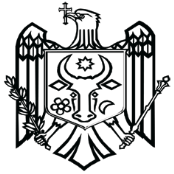 COMISIA ELECTORALĂ CENTRALĂA REPUBLICII MOLDOVA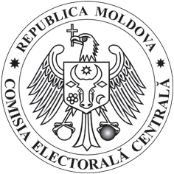 __________________________  / ____ _____________ 20____                 (tipul scrutinului)Nr. d/oNumele Prenumele candidatuluiDenumirea concurentului electoral care l-a desemnat/Candidat independentNr. și data hotărârii de înregistrareNumărul de voturi acumulate1.2.3.n…COMISIA ELECTORALĂ CENTRALĂA REPUBLICII MOLDOVA__________________________  / ____ _____________ 20____                 (tipul scrutinului)Nr. d/oNumele Prenumele candidatuluiDenumirea concurentului electoral care l-a desemnat / Candidat independentNr. și data hotărârii de înregistrareNumărul de voturi acumulate1.2.3.n…Nr. d/oNumele/Prenumele candidatuluiDenumirea concurentului electoral care l-a desemnat/Candidat independentNumărul de voturi valabil exprimate acumulate1.2.Date de contact:________________________________________(domiciliul)________________________________________(nr. telefon: serv., dom., mob. adresa de e-mail)_________________________________________________________________________________(domiciliul)________________________________________(nr. telefon: serv., dom., mob.)________________________________________locul de muncă, funcţiaDate de contact:________________________________________(domiciliul)________________________________________(nr. telefon: serv., dom., mob. adresa de e-mail)________________________________________